COLLABORATING WITH THE COMMUNITY Activities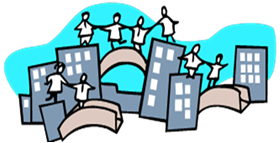 Develop a conduct a survey of school families to know what services they needCheck with community agency: to see if translators are available at the agency, do they make home visits, referral / intake processes, home-schoolInformation to help families: (ensure equity of information)Understand and find community resources to meet their needsSchool policies on community visitors School policies on absences for community agency appointmentsPost-graduation transition options (colleges/universities, employment, services student can access as young adult, college and career fair)Parent Mentor / Parent support groupsParent Learning meetingsAfter school programsSummer programsTutoringHealth servicesFine arts enrichmentCultural center / eventsService opportunities, summer programs, part-time jobsScholarshipsSocial ServicesInclude community members on school improvement initiatives / teamsDevelop “pen pal” connections that increase students’ writing and other school skills (learning of cultures, countries, etc. . .)Include parents/family members as community agency / business / career exploration speakerEncourage after-school staff and teachers to observe each other to support student learningInvite after-school program staff to attend professional development activitiesOrganize and maintain an active parent–teacher organization(s) that focuses on community partnershipsOffer parent and student training in community leadership and collaborationEncourage parents to invite representatives from community agency that student may work with to student-focused meetings (ETR, IEP, other)Provide information on community activities that link to learning skills and talentsInvolve families and students in field trips in the community that enrich learning Partner with community organizations / local businesses and older students in district for mentor programWork with local businesses to organize discounts as incentives for students to improve attendance and grades; as fund-raising activities; as employment opportunities; as service-learning opportunities.Recognize and link students’ valuable learning experiences in the community to the school curriculum – build lessons on  non-school skills and talents, club and volunteer work, and part-time jobsOrganize performances and hands-on activities to feature activities from various cultural groups; host cultural fair and tie to curriculum activitiesHave a “parent / alumni” participant day at a sports team / school club activity – parents / alumni run drills with students, parents vs. students, etc. . .Make sure the school building incorporates the culture of (represents) the community Organize a community resource fairOrganize a “community walk” and encourage agencies / businesses to have open houseWork with local grocers / farmers to provide healthy snacksHave a “parent learning center” area within school district – offer resources, computers, GED classes, ESL classes, parenting classes, etc. . . – partner with libraries, social services, courts, and other agencies that would serve areas of family needsEnhance Types 1-5 with community partnersRESOURCES:Beyond the Bake Sale: The Essential Guide to Family-School-Partnerships, by Henderson, A.T. et al.. (2007). The New Press.Coalition for Community Schools:  Scaling Up School and Community Partnerships Guidehttp://www.communityschools.org/ScalingUp/Ohio Department of Education	http://education.ohio.gov/Topics/Other-Resources/Family-and-Community-EngagementSchool, Family, and Community Partnerships, Third Edition, by J.L. Epstein et al.. (2009). Corwin Press.